PREFEITURA MUNICIPAL DE RIO GRANDE DA SERRA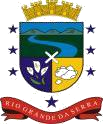 ESTADO DE SÃO PAULOSecretaria de Finanças - Departamento de LicitaçõesATA DE SESSÃO PÚBLICAPREGÃO PRESENCIAL N° 48/2023 PROCESSO Nº 924/2022OBJETO: REGISTRO DE PREÇOS PARA FORNECIMENTO DE MATERIAL DE LIMPEZA, PARA ATENDER AS UNIDADES PERTENCENTES A PREFEITURA MUNICIPAL DE RIO GRANDE DA SERRA.PREÂMBULONo dia 01 de fevereiro de 2024, às 10:00 horas, reuniram-se na Sala do departamento de Licitações a Pregoeira, Senhora Juliana Oliveira da Silva, e a Equipe de Apoio, Senhores, Daniela Aparecida Ferreira Magalhães Terra, Verônica Rodrigues da Silva, Luciano Conceição dos Santos, designados nos autos do Processo nº 02/2023 para a Sessão Pública do Pregão em epígrafe.Aberta a sessão foi constatado que as empresas TK PRODUTOS E EQUIPAMENTOS MÉDICOS LTDA, segunda colocada do item 26, ALINE DALFRÉ BARBIERI ME, segunda colocada do item 28, EQUIPAR PRODUTOS MÉDICOS HOSPITALARES LTDA, segunda colocada do item 30, 31 e 45, SILVIO VIGIDO ME, segunda colocada do item 51, não compareceram para negociação de valores. Deste modo, o pregoeiro comunicou o encerramento, e convocará a empresa: CWBCARE PRODUTOS MÉDICO HOSPITALARES LTDA, terceira colocada do item 26, SILVIO VIGIDO ME, terceira colocada dos itens 28 e 34, a  empresa TK PRODUTOS E EQUIPAMENTOS MÉDICOS LTDA, terceira colocada dos itens 30 e 31, a empresa ALINE DALFRÉ BARBIERI ME, terceira colocada do item 51, para comparecer ao departamento de licitações no dia 07 de fevereiro de 2024 as 10 horas para negociação de valores. O item 45 restou-se deserto por não haver mais participantes.ENCERRAMENTONada mais havendo a tratar, foi encerrada a sessão, cuja ata vai assinada pelo Pregoeiro e pelos membros da Equipe de Apoio.PREGOEIRO E EQUIPE DE APOIO:----------------------------------------JULIANA OLIVEIRA DA SILVAPregoeira---------------------------------------- DANIELA APARECIDA FERREIRA MAGALHÃES TERRA----------------------------------------VERÔNICA RODRIGUES DA SILVA---------------------------------------- LUCIANO CONCEIÇÃO DOS SANTOS